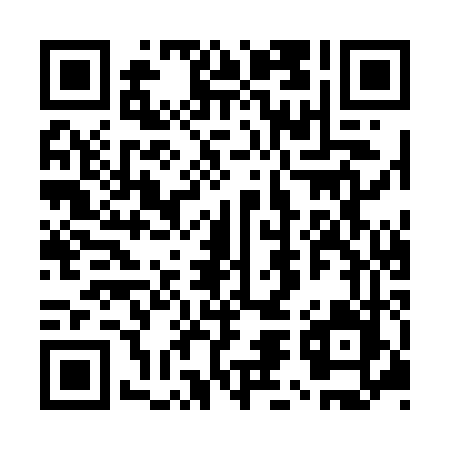 Prayer times for Zwoelf Apostel, GermanyWed 1 May 2024 - Fri 31 May 2024High Latitude Method: Angle Based RulePrayer Calculation Method: Muslim World LeagueAsar Calculation Method: ShafiPrayer times provided by https://www.salahtimes.comDateDayFajrSunriseDhuhrAsrMaghribIsha1Wed3:115:451:125:168:4111:032Thu3:075:431:125:168:4311:073Fri3:035:411:125:178:4411:104Sat2:595:391:125:188:4611:135Sun2:585:371:125:188:4711:176Mon2:575:351:125:198:4911:187Tue2:575:331:125:208:5111:198Wed2:565:321:125:208:5211:209Thu2:555:301:125:218:5411:2010Fri2:555:281:125:228:5611:2111Sat2:545:271:125:228:5711:2212Sun2:535:251:125:238:5911:2213Mon2:535:231:125:249:0011:2314Tue2:525:221:125:249:0211:2415Wed2:515:201:125:259:0311:2416Thu2:515:191:125:259:0511:2517Fri2:505:171:125:269:0611:2618Sat2:505:161:125:279:0811:2619Sun2:495:151:125:279:0911:2720Mon2:495:131:125:289:1111:2821Tue2:485:121:125:289:1211:2822Wed2:485:111:125:299:1411:2923Thu2:475:101:125:299:1511:2924Fri2:475:081:125:309:1611:3025Sat2:465:071:125:319:1811:3126Sun2:465:061:125:319:1911:3127Mon2:465:051:125:329:2011:3228Tue2:455:041:135:329:2211:3329Wed2:455:031:135:339:2311:3330Thu2:455:021:135:339:2411:3431Fri2:445:011:135:349:2511:34